*MKCRX00E9QFA* 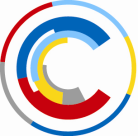 Ministerstvo kulturyMaltézské náměstí 471/1							Telefon: 257 085 111118 11 Praha 1								Fax: 	224 318 155										E-mail:	epodatelna@mkcr.cz 				Naše značka				V Praze dne: 16.8.2019Věc: Rozhodnutí o zamítnutí žádosti (Kulturní aktivity: podpora lit. akcí, vydávání knih a lit. časopisů)Ministerstvo kultury, Maltézské nám. 471/1, Praha l – Malá Strana, jako správní orgán příslušný podle § 14m odst. 1 písm. b) zákona č. 218/2000 Sb., o rozpočtových pravidlech a o změně některých souvisejících zákonů (rozpočtová pravidla), v platném znění, vydává toto rozhodnutí ve věci žádostí o poskytnutí dotace na projekty vyjmenované ve výroku tohoto rozhodnutí.R O Z H O D N U T ÍMinisterstvo kultury, Maltézské nám. 471/1, Praha l – Malá Strana, jako správní orgán příslušný podle § 14m odst. 1 písm. b) zákona č. 218/2000 Sb., o rozpočtových pravidlech a o změně některých souvisejících zákonů (rozpočtová pravidla), v platném znění, rozhodlo ve věci níže uvedených žádostí o poskytnutí dotace t a k t o:Ministerstvo kultury podle § 14m odst. 1 písm. b) zákona č. 218/2000 Sb., o rozpočtových pravidlech a o změně některých souvisejících zákonů (rozpočtová pravidla), v platném znění,  z a m í t á  tyto žádosti o poskytnutí dotace:OdůvodněníMinisterstvo kultury podle § 14j zákona č. 218/2000 Sb., o rozpočtových pravidlech a o změně některých souvisejících zákonů (rozpočtová pravidla), v platném znění, zveřejnilo výzvu k podávání žádostí o poskytnutí dotace v programu Kulturní aktivity, oboru podpora literárních projektů. Tato výzva byla zveřejněna na webových stránkách Ministerstva kultury coby poskytovatele dne 15. 8. 2018 a její obsah byl v souladu s § 14j odst. 1 věta druhá rozpočtových pravidel přístupný po dobu alespoň 30 dnů. Následně Ministerstvo kultury vydalo v procesu posuzování žádostí, vyjmenovaných ve výroku tohoto rozhodnutí, usnesení o spojení řízení podle § 140 odst. 1 zákona č. 500/2004 Sb., správní řád, v platném znění. Spojení těchto řízení je v souladu se zásadou procesní ekonomie, jak ji zavádí § 6 zákona č. 500/2004 Sb., správní řád, v platném znění. Ministerstvo kultury posoudilo žádosti a na základě doporučení příslušné odborné komise dospělo k závěru, že na realizaci projektů vyjmenovaných ve výroku tohoto rozhodnutí neposkytne dotaci. Žadatel projektu č. 1 pochybil při vyúčtování dotace poskytnuté v předchozím roce, a proto podle příslušných usnesení vlády upravujících poskytování dotací ze státního rozpočtu, jež jsou pro Ministerstvo kultury závazná (§ 21 zákona č. 2/1969 Sb.), nelze této žádosti vyhovět. Projekty č. 10 – 18 a 51 - 53 nenaplnily parametry dotační výzvy, žádostem o dotaci na ostatní projekty č. 2 – 9, 19 – 50 a 54 - 58 nelze vyhovět vzhledem k jejich nízkému bodovému hodnocení a s ohledem na rozpočtové možnosti Ministerstva kultury coby organizační složky státu. Ministerstvo kultury se zásadně nemůže zavázat k úhradě dotací, jež nejsou rozpočtově zajištěny – zákon č. 2018/2000 Sb. to zapovídá. Ministerstvo kultury tedy muselo žádosti zamítnout, jak to předpokládá § 14m odst. 1 písm. b) rozpočtových pravidel. PoučeníProti tomuto rozhodnutí není podle § 14q odst. 2 zákona č. 218/2000 Sb., o rozpočtových pravidlech a o změně některých souvisejících zákonů (rozpočtová pravidla), v platném znění, přípustné odvolání ani rozklad. Toto rozhodnutí nabývá právní moci dnem jeho doručení příjemci.								Mgr. Blanka Skučková							   vedoucí odd. literatury a knihovenMK 57374/2019 OULKNázevPořadatel / Žadatel1Prague MicrofestivalSpolek pro Prahu literární o.s., nám. Jana Palacha 2, Praha 1 2Přelomový rok 1989/90 a literaturaPražský literární dům autorů německého jazyka, Rytířská 31, Praha 13NAPŘÍČ - MÚZICKÉ VEČERYAdéla Bártová, Prokopa Holého 3344, Havlíčkův Brod4Průniky české a slovenské literaturySlovenský literárny klub v ČR, z. s. , Soukenická 3, Praha 1          5PřítomnostNadační fond , M. J. Stránského, Národní 11, Praha 16MAČ365Centrum pro kulturu a společnost, z.s., Dominikánská 9, Brno712 normalizovaných životů Post Bellum, o.p.s., Sněmovní 7, Praha 18Symbolika (křesťanská a antická), etymologie a sém. pro laikyMgr. David Bartoň, Pod Pramenem 1, Praha 49Večírky Psího vínaKlub přátel Psího vína, z.s.,Sečská 13, Praha 1010Literární novinyLitmedia a.s., Korunní 104, Praha 1011PoezieSebastian Kantor, Nýdek 20112Jiří Uhlíř: "JOSEF HOFFMANN a jeho ohýbaný nábytek"Městské knihy s.r.o., Žehušice 12313Gabriela Culík Končitíková. Tomáš Baťa ve vzpomínkách. Nadace Tomáše Bati, Gahurova 192, Zlín 14Gabriela Culík Končitíková, Baťovský Zlín. Mladé ženy. Nadace Tomáše Bati, Gahurova 192, Zlín 15Gabriela Culík Končitíková, Baťovský Zlín. Mladí muži. Nadace Tomáše Bati, Gahurova 192. Zlín 16Lucie Provazníková, Přírodní léčba atopického ekzémuLucie Provazníková, Součkova 14, Praha 617Zuzana Bláhová-Sklenářová, Vojtěch Kessler: "...a proti těmto slovanským bratřím teď musím bojovat...“ Lužičtí Srbové v prusko-rakouské válce 1866Společnost přátel Lužice, U Lužického semináře 18, Praha 118Václav Bárta Putování po končinách ženského tělaHistory CZ, z.s., Krymská 2, Praha 1019Anna Brikciusová: Za hodinuPavel Mervart, 17. listopadu, Červ. Kostelec20Dalibor Vácha: Za SvoboduARGO spol. s r.o., Miličova 13, Praha 321Jiří Mucha: Kankán se svatozáříGARAMOND s.r.o., Pod Starou školou 384, Praha 622Václav Bárta KOZÍ VÁLKAHistory o.s., Krymská 2, Praha 1023Pavel Šlégr: Přehrabovači a jiné povídkyPavel Mervart, 17. listopadu, Červ. Kostelec24Ladislav Vrchovský: Kdy na slzy není časProtimluv, z.s., Švédská 31, Ostrava25Vladimír Novotný: PostřádečkyStanislav Maxa, Klášterská 127, Jindřichův Hradec II26David Zábranský - LogozVětrné mlýny s.r.o., Dominikánská 9, Brno27Miroslav Černý: Život s indiány tří Amerik: Čtení o Václavu ŠolcoviFilip Tomáš — Akropolis, Nádražní 14, Praha 528Bačkovský Jan: ZpověďCattacan, s.r.o., Kukučínova 4, Praha 429Kleprlík, Michal: Labyrintem moderního světaDaniel Podhradský, Podlesí 12, Slavonice30Josef Štětka, Čínský mudrc TaoMichal Štěpánek, Tisová 115, Strakonice31Lubor a Jan Janouškovi: Mytologická skutečnostJakub Hlaváček, Americká 4, Praha 232Alexander Matoušek, Spát, běžet a rozumětFilosofický ústav AV ČR, v. v. i., Jilská 1, Praha 133Tereza Krekulová: Vše je dobré, vše je jedno (Rabi Nachman ben Simcha mi-Braslav )TRIGON-KNIHY s.r.o., Umělecká 2, Praha 734Barbora Baronová, ŽENY O ŽENÁCH. Intimita tvorby českého ženského filmového a literárního dokumentu. wo-men, s.r.o., Čechova 23, Praha 735Vladimír Hanzel - Ivan Hartman: Pravda a láska musí zvítězit nad lží a nenávistíKalich, nakladatelství a knihkupectví, s. r. o.,
Jungmannova 9, Praha 136Nicole Rebeka Snová, Matouš Hartman, Michal Beck (eds.): Střepy sedmnáctého listopaduKalich, nakladatelství a knihkupectví, s. r. o.,
Jungmannova 9, Praha 137Romana Rotterová: PramenyJakub Hlaváček, Americká 4, Praha 238Jan Tomeš: Trny v časeNakladatelství Paseka s.r.o., Chopinova 4, Praha 239Mikuláš Křepelka - Můj Hobbymarket čili Konfigurátor plotuVětrné mlýny s.r.o., Dominikánská 9, Brno40Horák, Josef: Krkonošské koledy (komplexní vydání)Daniel Podhradský, Podlesí 12, Slavonice41Petr Král, Hloubka záběru (texty o filmu od počátku po současnost)Pulchra, s.r.o., Bořanovická 15a, Praha 8 42Alois Jirásek - Temno (Obrození 2.0)Větrné mlýny s.r.o., Dominikánská 9, Brno43Stephan Delbos - Small Talk (edice Bilingva)z. s. Literární salon, Seifertova 26, Praha 344Rainer Maria Rilke: Dopisy mladému básníkoviPavel Mervart, 17. listopadu, Červ. Kostelec45Franz Grillparzer: König Ottokars Glück und Ende Městská divadla pražská, Vodičkova 14, Praha 146Johann Wolfgang von Goethe: Pohádka PhDr. Ing. Martin Souček, Nezabudická 12, Řevnice47Rüdiger Safranski: Goethe: Život jako umělecké díloCentrum pro studium demokracie a kultury, o.p.s., Venhudova 17, Brno48Theodor Adorno, Estetická teorieFilosofický ústav AV ČR, v. v. i., Jilská 1, Pha 149Joanna Siedlecká: Černé ptáčeIng. Houška Vít, Volvox Globator, V. P. Čkalova 11, Praha 650John Elliot Gardiner: Hudba v nebeském zámkuDaniel Podhradský, Podlesí 12, Slavonice51Jaroslav Kovanda: Cirkus BrunoIng. Ivana Pecháčková – Meander, Zubatého 1, Praha 552Aleš Hejna: Pohádky z chlupaté dekyIng. Ivana Pecháčková – Meander, Zubatého 1, Praha 553Renáta Fučíková; Češi v USANakladatelství Práh s.r.o., Patočkova 86, Praha 654Lucie Krůtová: Zlatíčko už bude hodnýBrkola, s.r.o., Ppl. Sochora 36, Praha 755Krýslová Michaela: Mami, típni to!Cattacan, s.r.o., Kukučínova4, Praha 456Šindelářová Renata – Tapovi přátelé zachraňují planetuRenata Šindelářová. 17. listop. 531, Klášterec n/O57Lukáš Csicsely / Pohádky pouťovéPop – Pap s.r.o., Roháčova 14, Praha 358Zdeněk Vyhlídal Království plné pohádekMiroslav Klepáček, Na Žervách 36, Praha 8